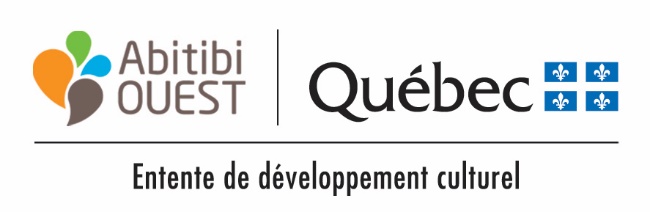 FORMULAIRE DE DEMANDE – PROGRAMME D’ART MURALDans cette section, expliquez comment votre projet répond aux différents objectifs du programme J’atteste que les renseignements ont été inclus dans la demande et qu’ils sont exacts et complets. Toute demande incomplète pourrait entraîner le rejet de celle-ci.______________________________________________________	Signature du représentant autorisé (obligatoire)______________________________________________________	Date AAAA-MM-JJ (obligatoire)IDENTIFICATION DU DEMANDEURIDENTIFICATION DU DEMANDEURIDENTIFICATION DU DEMANDEURIDENTIFICATION DU DEMANDEURNom légal du demandeur :  Nom légal du demandeur :  Nom légal du demandeur :  Nom légal du demandeur :  Discipline ou secteur d’activité :Discipline ou secteur d’activité :Discipline ou secteur d’activité :Discipline ou secteur d’activité :Adresse (numéro, rue, ville, code postal) :Adresse (numéro, rue, ville, code postal) :Adresse (numéro, rue, ville, code postal) :Adresse (numéro, rue, ville, code postal) :Téléphone TélécopieurCourrielSite InternetDANS LE CAS D’UN ORGANISME OU D’UNE ENTREPRISE, VEUILLEZ REMPLIR CETTE SECTIONDANS LE CAS D’UN ORGANISME OU D’UNE ENTREPRISE, VEUILLEZ REMPLIR CETTE SECTIONDANS LE CAS D’UN ORGANISME OU D’UNE ENTREPRISE, VEUILLEZ REMPLIR CETTE SECTIONDANS LE CAS D’UN ORGANISME OU D’UNE ENTREPRISE, VEUILLEZ REMPLIR CETTE SECTIONNom du président(e) / Directeur général :Nom du président(e) / Directeur général :Nom du président(e) / Directeur général :L’organisme/l’entreprise existe depuis :Mission, vision, valeurs et principaux services offerts par l’organisme/entreprise:Mission, vision, valeurs et principaux services offerts par l’organisme/entreprise:Mission, vision, valeurs et principaux services offerts par l’organisme/entreprise:Mission, vision, valeurs et principaux services offerts par l’organisme/entreprise:PERSONNE RESPONSABLE DU PROJETPERSONNE RESPONSABLE DU PROJETPERSONNE RESPONSABLE DU PROJETPERSONNE RESPONSABLE DU PROJETNom :     Nom :     Fonction :      Fonction :      Adresse :      Adresse :      Adresse :      Adresse :      Téléphone :      Cellulaire :      Cellulaire :      Courriel :      IDENTIFICATION DU PROJETIDENTIFICATION DU PROJETTitre du projet :      Date de réalisation :      **Le projet devra être terminé au 30 novembre 2024Adresse et caractéristiques du mur visé :      Adresse et caractéristiques du mur visé :      Le projet a-t-il déjà été soumis à un autre programme d’aide financière offert par la MRC d’Abitibi-Ouest ou le ministère de la Culture et des Communications? Oui	 Non	Si oui, indiquez lequel :      Le projet a-t-il déjà été soumis à un autre programme d’aide financière offert par la MRC d’Abitibi-Ouest ou le ministère de la Culture et des Communications? Oui	 Non	Si oui, indiquez lequel :      Le projet a-t-il déjà fait l’objet d’une autre demande de soutien financier? Oui	 Non           Si oui, indiquez laquelle :      Le projet a-t-il déjà fait l’objet d’une autre demande de soutien financier? Oui	 Non           Si oui, indiquez laquelle :      Avez-vous déjà reçu une aide financière du Programme d’art murale? Oui	 Non           Si oui, avez-vous vous remis un rapport final du projet soutenu ? La remise du rapport est conditionnelle à l’obtention d’une nouvelle subvention. Oui	 Non           Avez-vous déjà reçu une aide financière du Programme d’art murale? Oui	 Non           Si oui, avez-vous vous remis un rapport final du projet soutenu ? La remise du rapport est conditionnelle à l’obtention d’une nouvelle subvention. Oui	 Non           Dans quelle(s) municipalité(s) se déroulera votre projet :Dans quelle(s) municipalité(s) se déroulera votre projet :Dans quelle(s) municipalité(s) se déroulera votre projet : Authier Authier-Nord Chazel Clermont Clerval Duparquet Dupuy Gallichan La Reine Macamic Normétal Palmarolle Poularies Rapide-Danseur Roquemaure Sainte-Germaine-Boulé Sainte-Hélène de Mancebourg Saint-Lambert Taschereau Val-Saint-Gilles TNO Rivière-Ojima Sainte-Hélène de Mancebourg Saint-Lambert Taschereau Val-Saint-Gilles TNO Rivière-OjimaDESCRIPTION DÉTAILLÉE DU PROJETDESCRIPTION DÉTAILLÉE DU PROJETDescription du projet de mural :     Description du projet de mural :     Nom de l’artiste ou des artistes :Site Internet et/ou page Facebook de l’artiste ou des artistes, si applicable :Présentation de l’artiste ou des artistes :Présentation de l’artiste ou des artistes :Démarche artistique :Démarche artistique :DESCRIPTION DU PROJET DE MÉDIATION CULTURELLE ET DE MOBILISATION DE LA COMMUNAUTÉDESCRIPTION DU PROJET DE MÉDIATION CULTURELLE ET DE MOBILISATION DE LA COMMUNAUTÉDescription du projet de médiation culturelle (ex : activités organisées, participation de la communauté, mentorat, etc. :      Description du projet de médiation culturelle (ex : activités organisées, participation de la communauté, mentorat, etc. :      Clientèle visée par les activités de médiation culturelle:  Citoyens     Employés de l’entreprise    Membre de l’organisme  Autre (préciser) :      Clientèle visée par les activités de médiation culturelle:  Citoyens     Employés de l’entreprise    Membre de l’organisme  Autre (préciser) :      Estimation du nombre de personnes qui seront impliquées dans le projet :      Estimation du nombre de personnes qui seront impliquées dans le projet :      Nombre total d’activités prévues :      Nombre total d’activités prévues :      MESURES DE PRÉSERVATION DE LA MURALEÉtapes de préparation du mur avant la réalisation de la murale :      Est-ce qu’il y aura une pose d’enduit anti-graffiti:  Oui     Non   Est-ce que des retouches de l’artiste ou l’autorisation de retouches sont prévues :  Oui     Non   Commentaires :      Quelles sont les mesures de suivi prévues pour assurer la préservation de l’œuvre :      OBJECTIFS MESURABLES VISÉS PAR LA RÉALISATION DU PROJETOBJECTIFS MESURABLES VISÉS PAR LA RÉALISATION DU PROJETObjectifs du programme d’art muralActions pour atteindre l’objectifEmbellir le paysage urbain par l’artSoutenir et mettre en valeur la médiation culturelle et la création artistique localeFaciliter l’accès à l’art sur le territoire de la MRC d’Abitibi-OuestFavoriser l’inclusion et la mobilisation citoyenne, des entreprises et des organismes dans l’amélioration de leur milieu de vieFavoriser le tourisme culturel sur le territoireAugmenter le sentiment d’appartenance et de fierté envers le territoireÉchéancierÉchéancierÉchéancierÉtapes de réalisationDateResponsable(s)DOCUMENTS REQUIS À JOINDRE À LA DEMANDEDOCUMENTS REQUIS À JOINDRE À LA DEMANDELe dossier de l’artiste : C.V. et portfolio (maximum de 10 œuvres)Une maquette du projet de muraleLa confirmation écrite de la municipalité où se déroule le projet que celui-ci respecte la règlementation municipale en vigueurLe budget completRésolution du conseil d’administration ou du conseil municipal autorisant le demandeur à déposer une demande d’aide financière à la MRC d’Abitibi-Ouest dans le cadre du Programme d’art mural et à signer tous les documents s’y rattachant (sauf pour les entreprises)Lettre d’intention des partenaires financiers, s’il y a lieuEntente avec le propriétaire du mur, s’il y a lieuDANS LE CAS D’UN ORGANISME, VOUS DEVEZ ÉGALEMENT JOINDRE LES DOCUMENTS SUIVANTSDANS LE CAS D’UN ORGANISME, VOUS DEVEZ ÉGALEMENT JOINDRE LES DOCUMENTS SUIVANTSCopie des lettres patentes et des règlements généraux (sauf pour les organismes ayant déjà déposé une demande)Bilan financier le plus récentLa liste des membres du C.A., s’il y a lieuEspace réservé au comité d’évaluationDate de réception de la demande : ________________L’organisme a fourni tous les documents demandés              Oui	  Non Commentaires : 																																																																																																							Recommandations du comité : 																														_______________________